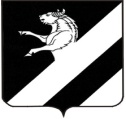 КРАСНОЯРСКИЙ КРАЙАЧИНСКИЙ РАЙОНАДМИНИСТРАЦИЯЛАПШИХИНСКОГОСЕЛЬСОВЕТАул. Советская, 8,с. Лапшиха,Ачинский район,Красноярский край,662177,Тел./ факс: 8(39151) 96-3-36E-mail: Lapshicha13@mail.ru№ _______На №___________________«__»____________20___г.
ИнформацияПо состоянию на 01.04.2021 года  муниципального имущества, используемого в целях предоставления его во  владение и в пользование на долгосрочной основе субъектам малого и среднего предпринимательства и организациям, образующим инфраструктуру поддержки субъектов малого и среднего предпринимательства на территории муниципального образования Лапшихинский сельсовет не имеется. Глава Лапшихинского сельсовета                                 О.А. Шмырь      